คณาจารย์คณะนิติศาสตร์ผู้ได้รับทุนวิจัยประจำปีงบประมาณ 25631. การฝึกงานภายใต้ระบบสหกิจศึกษา กรณีศึกษาเกี่ยวกับนักศึกษาคณะนิติศาสตร์ มหาวิทยาลัยราชภัฏรำไพพรรณี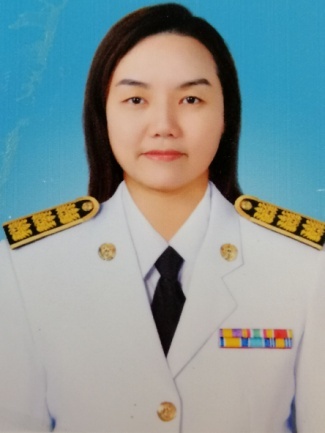 		หัวหน้าโครงการ : ผู้ช่วยศาสตราจารย์ฐิติรัตน์ อิทธิมีชัย		ได้รับทุนอุดหนุนการวิจัยจากคณะนิติศาสตร์ มหาวิทยาลัยราชภัฏรำไพพรรณี2. ปัญหาทางกฎหมายเกี่ยวกับการกลั่นแกล้งรังแกออนไลน์หรือทางอินเทอร์เน็ต : ศึกษากรณีการใช้สื่อสังคมออนไลน์ของนักศึกษาคณะนิติศาสตร์ มหาวิทยาลัยราชภัฏรำไพพรรณี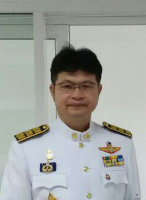 		หัวหน้าโครงการ : ผู้ช่วยศาสตราจารย์พิเศษ ดร.อุลิช ดิษฐปราณีต		ได้รับทุนอุดหนุนการวิจัยจากคณะนิติศาสตร์ มหาวิทยาลัยราชภัฏรำไพพรรณี3. มาตรการทางกฎหมายเกี่ยวกับการจัดการขยะทะเลในพื้นที่หาดเจ้าหลาวและแหลมเสด็จ ตำบลคลองขุด อำเภอท่าใหม่ จังหวัดจันทบุรี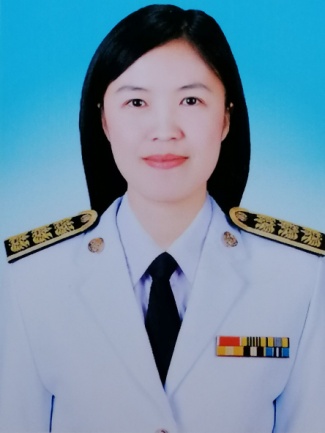 		หัวหน้าโครงการ : อาจารย์ทรงพร ประมาณ		ได้รับทุนอุดหนุนการวิจัยจากคณะนิติศาสตร์ มหาวิทยาลัยราชภัฏรำไพพรรณี4. มาตรการทางกฎหมายในการคุ้มครองทรัพย์สินทางปัญญา กรณีศึกษา : การจดสิทธิบัตรกับภูมิปัญญาท้องถิ่น อ.เมือง จ.จันทบุรี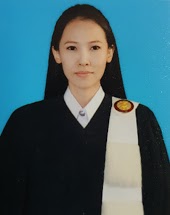 		หัวหน้าโครงการ : อาจารย์ชญานาภา ลมัยวงษ์		ได้รับทุนอุดหนุนการวิจัยจากคณะนิติศาสตร์ มหาวิทยาลัยราชภัฏรำไพพรรณี